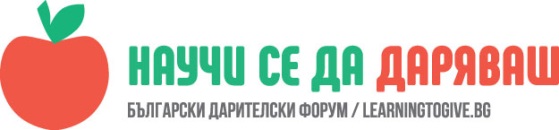 УРОК: Правилата в класната стаяМаргарита Иванова, преподавател в ОУ "Димитър Петров", СливенЧасът е проведен в I „А“ клас на 25.09.2017 г.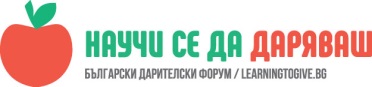 Учениците разбират, тълкуват и спазват правилата в класната стая; Да определят и тълкуват правилата в класната стая; Да обяснят защо правилата в класната стая са важни; Да посочат три причини да има правила в класната стая. Описание"Правилата са важни" - това споделиха децата от І А клас, за които това е началото на техния живот като ученици. След разискване по темата, дискусия, в която те сами да изведат правилата, стигнахме до някои по-важни: "Движим се бавно и спокойно!", "Изслушваме се!", "Говорим само когато госпожата ни пита!", "Не се нараняваме!" и други.Самостоятелно децата нарисуваха и моделираха с пластелин правилата, така както те ги виждат.Като краен продукт изработихме табло, като те оцветиха изготвените предварително от моя страна правила. Подредихме ги върху картон и те ги залепиха."Важно да има КОНТРОЛ". - сподели едно от децата.  Имаме правила, но ни е много трудно да ги спазваме. Затова мислим да включим и родителите. Ще поискаме и тяхната помощ.   